Разминка 2013-10-26					Фамилия, имя_____________________Задачи для математического кружка и подготовки к олимпиадам на сайте www.repetitorFB.ruЗадание 1. Получи верные равенства. Можно использовать знаки арифметических действий + , - , · , :  и скобки (  ). 2   2   2   2   2 = 7   		2   2   2   2   2 = 8		2   2   2   2   2 = 9   2   2   2   2   2 = 10   		2   2   2   2   2 = 11		2   2   2   2   2 = 12Задание 2. Найди закономерность – определи, как нижние цифры связаны с верхними. Заполни пустые клеткиЗадание 3. Посчитай треугольники – сколько треугольников ты видишь на рисунке? Задание 4. Порядок на поляне. Крош, Нюша и Бараш после бурного дня рождения решили навести порядок на поляне и собрать все пустые банки из под кока-колы. Всего они нашли 34 банки. Крош и Нюша нашли 20 банок, а Нюша и Бараш – 30. Сколько банок собрал каждый?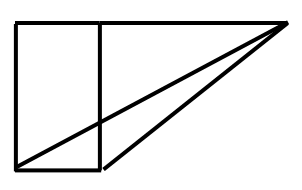 Из 1 элемента ___ Из 2 эл. ___ Всего ____ треугольников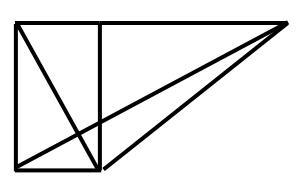 Из 1 ___ Из 2 ___ Из 3___ Из 4 ___Всего ____ треугольниковОтвет: 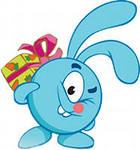 ___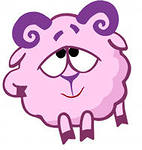 ___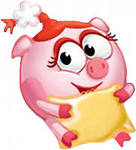 ___